中国锻压协会文件（2013）中锻压字026号关于召开“头脑风暴”专家服务中心“板材辊压成形技术”研讨会的通知各相关企业：中国锻压协会“头脑风暴”专家服务中心将于2013年4月25-27日在上海召开“板材辊压成形技术”讨论会。辊压成形属于先进制造技术领域，受到发达国家高度重视。在汽车零部件轻量化制造、焊管、输电铁塔、钢结构建筑等领域都得到了广泛的应用，越来越受到人们的关注。此次会议是以增强企业交流，加强先进技术探讨，促进技术进步和企业发展为目标而举办的技术交流研讨会。邀请来自企业和院校的资深专家教授分享辊压成形加工经验，搭建优质交流平台，是一次齐聚行业专家的难得机会。会议期间将组织参观上海英汇科技发展有限公司，希望相关人员踊跃参加。现将有关事宜通知如下:一 基本信息主办单位：中国锻压协会“头脑风暴”专家服务中心协办单位：上海英汇科技发展有限公司会议名称：“头脑风暴”专家服务中心“板材辊压成形技术”研讨会会议时间：2013年4月25日-4月27日（周四--周六）会议地点：上海会议主题：探讨技术、交流经验、共商发展二  会议日程4月25日：全天报到 (8:00～20:00)  4月26日：技术报告、专题讨论、参观企业 （8:30～17:00）4月27日：参观“第十五届上海国际汽车工业展览会 ”（8:30～17:30）三　论文和报告征集“头脑风暴”专家服务中心“板材辊压成形技术”研讨会面向行业相关企业征集会议论文以及报告。所投论文或报告会收录到会议论文集中，并向行业的权威期刊《锻造与冲压》和《锻压装备与制造技术》等推荐，经审稿通过后优先发表。征集范围：￭ 最新辊压成形工艺与技术          ￭ 辊压成形技术应用领域及市场￭ 汽车轻量化典型应用              ￭ 国内外未来技术趋势￭ 生产应用问题探讨及解决途径      ￭ 辊弯成形过程CAE技术￭ 成形过程CAD技术研究            ￭ 先进的辊弯生产线￭ 辊弯成形理论及应用研究论文摘要提交要求：￭ 论文题目（中文摘要）    ￭ 作者姓名、性别、单位    ￭ 字数不限￭ 联系方式（电话、传真、电子邮件、邮寄地址、邮编、）￭ 摘要提交日期：2013年4月12￭ 论文提交截止日期：2013年4月19三　会议费 ：参会单位代表每人收取会务及资料费1000元（特聘专家免费）；参会代表差旅费、住宿费用自理；四  建议参会企业及人员：辊压生产企业、材料企业、模具制造企业、设备生产企业的技术人员，大专院校研究人员、教授以及学者。五  人员报名：报名截止日期：2013年4月12日会议人数：为达到会议充分沟通、探讨的效果，限报50名。六  联系人：刘晨龙 先生  010-68465045-689 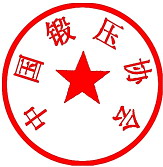 二零一三年三月十四日报名表：传真至010-68465044 或 邮件至 liuchenlong@chinaforge.org.cn  刘晨龙收企业名称联系人电话手机手机传  真地址及邮编参会人员共    人姓名部门职务电话手机手机参会人员共    人参会人员共    人共计人民币            元，请将款项电汇至中国锻压协会。签字（盖章）：                     日期： 2013 年    月    日共计人民币            元，请将款项电汇至中国锻压协会。签字（盖章）：                     日期： 2013 年    月    日共计人民币            元，请将款项电汇至中国锻压协会。签字（盖章）：                     日期： 2013 年    月    日共计人民币            元，请将款项电汇至中国锻压协会。签字（盖章）：                     日期： 2013 年    月    日共计人民币            元，请将款项电汇至中国锻压协会。签字（盖章）：                     日期： 2013 年    月    日共计人民币            元，请将款项电汇至中国锻压协会。签字（盖章）：                     日期： 2013 年    月    日共计人民币            元，请将款项电汇至中国锻压协会。签字（盖章）：                     日期： 2013 年    月    日请传真此表格后一周内将款项电汇至以下帐户，并将汇款凭证传真至协会。开户单位：中国锻压协会                开户银行：工行北京王府井金街支行账    号：0200 0007 0901 4447 466     汇款单请注明：专家服务中心请传真此表格后一周内将款项电汇至以下帐户，并将汇款凭证传真至协会。开户单位：中国锻压协会                开户银行：工行北京王府井金街支行账    号：0200 0007 0901 4447 466     汇款单请注明：专家服务中心请传真此表格后一周内将款项电汇至以下帐户，并将汇款凭证传真至协会。开户单位：中国锻压协会                开户银行：工行北京王府井金街支行账    号：0200 0007 0901 4447 466     汇款单请注明：专家服务中心请传真此表格后一周内将款项电汇至以下帐户，并将汇款凭证传真至协会。开户单位：中国锻压协会                开户银行：工行北京王府井金街支行账    号：0200 0007 0901 4447 466     汇款单请注明：专家服务中心请传真此表格后一周内将款项电汇至以下帐户，并将汇款凭证传真至协会。开户单位：中国锻压协会                开户银行：工行北京王府井金街支行账    号：0200 0007 0901 4447 466     汇款单请注明：专家服务中心请传真此表格后一周内将款项电汇至以下帐户，并将汇款凭证传真至协会。开户单位：中国锻压协会                开户银行：工行北京王府井金街支行账    号：0200 0007 0901 4447 466     汇款单请注明：专家服务中心请传真此表格后一周内将款项电汇至以下帐户，并将汇款凭证传真至协会。开户单位：中国锻压协会                开户银行：工行北京王府井金街支行账    号：0200 0007 0901 4447 466     汇款单请注明：专家服务中心